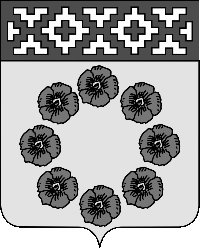 Администрация Пестяковского муниципального района Ивановской области 155650    р.п. Пестяки   ул. Ленина 4                      E-mail: rayadm01@mail.ru ; www.pestyaki.ru «    » июня 2021 г.     №                                                                                           Совет Пестяковского                                                                                              городского поселения                                                                                Ивановской области	Гоголеву А.В.Уважаемый Александр Валерьевич!         Администрация Пестяковского муниципального района направляет Вам представление к проекту решения Совета Пестяковского городского поселения «О внесении изменений и дополнений в решение Совета Пестяковского городского поселения от 17.12.2020г. № 44 «О бюджете Пестяковского городского поселения на 2021 год и на плановый период 2022 и 2023 годов»           В соответствии с Бюджетным кодексом Российской Федерации, Бюджетным процессом Пестяковского городского поселения от 24.03.2016г. №67 внесены следующие изменения и дополнения.       Доходы остались без изменений. Расходы увеличились на 100 000,42 руб. и составили 38 061 041,19 руб.  Дефицит увеличился на сумму 100 000,42 руб., за счет остатков прошлых лет и составил 6 051 960,37 руб.                                                           Доходы.            В приложение №2 «Доходы бюджета Пестяковского городского поселения по кодам классификации доходов бюджетов на 2021 год и  плановый период 2022 и 2023  годов» и в  приложении № 3 «Перечень главных администраторов доходов бюджета Пестяковского городского поселения и закрепляемые за ними виды (подвиды) доходов бюджета на 2021год и плановый период 2022 и 2023годов» уточнены наименования некоторых доходов в соответствии с Приказом Министерства Финансов РФ от 08.06.2020года №99н (в действующей редакции от 09.02.2021года) «Об утверждении кодов (перечней кодов) бюджетной классификации российской федерации на 2021 год (на 2021 год и на плановый период 2022 и 2023 годов)»Расходы.            Расходы на реализацию муниципальных программ на 2021 год увеличились на 100 000,42 рублей и за счет остатков прошлых лет.           1. Муниципальная программа «Комплексное развитие систем коммунальной инфраструктуры в Пестяковском городском поселении» увеличена на 101 300,42 рублей:   - подпрограмма «Ремонт и содержание дорог общего пользования Пестяковского городского поселения» мероприятие «Проведение строительного контроля по ремонту автомобильных дорог общего пользования Пестяковского городского поселения» увеличено на сумму 113 650,00 руб. для проведения строительного контроля участков автомобильных дорог улиц Тупицына, Гагарина-Кладбище, Социалистическая и подъезда дороги ОБУЗ «Пестяковское ЦРБ»; мероприятие «Выполнение работ по ремонту участков автомобильных дорог общего пользования Пестяковского городского поселения» уменьшено на 113 650,00 руб. в связи с экономией бюджетных ассигнований от проведения электронных аукционов и перенаправлены на строительный контроль автомобильных дорог;-  подпрограмма «Благоустройство территорий Пестяковского городского поселения» мероприятие «Содержание уличного освещения Пестяковского городского поселения» увеличено на сумму 101 300,42 руб. Средства в сумме 100 000,42 руб.   направлены на восстановление уличного  освещения пострадавшего от метеорологического явления (шквалистого ветра), произошедшего 15.05.2021  года на основании Акта осмотра сетей уличного освещения Пестяковского городского поселения от 03.06.2021года и  расчетной стоимости по выполнению  работ по восстановлению уличного освещения в п. Пестяки от 09.06.2021года (прилагаются) и  1300,00 руб. направлены на  оплату счетов за уличное освещение, данные средства высвободились в результате уточнения норматива расходов на содержание органов местного управления на 2021год.          2. Муниципальная программа «Организация деятельности органов местного самоуправления Пестяковского городского поселения на решение вопросов местного значения» подпрограмма «Обеспечение деятельности Совета Пестяковского городского поселения» мероприятие «Создание условий для деятельности Совета Пестяковского городского поселения» уменьшена на 1300 руб. в соответствии распоряжением Департамента Финансов Ивановской области от 29.12.2020 года № 375 «О нормативах формирования расходов на содержание органов местного самоуправления муниципальных образований Ивановской области на 2021год».          3. Муниципальная программа «Управление муниципальным имуществом, земельными ресурсами градостроительной деятельностью на территории Пестяковского городского поселения»:  - подпрограмма «Управление муниципальным имуществом в Пестяковском городском поселении» мероприятие «Создание условий для эффективного управления и распоряжения муниципальным имуществом» увеличено на 50 000,00 руб. на выполнение работ по оценки земельных участков выставляемых на аукцион, находящихся на территории Пестяковского городского поселения;- подпрограмма «Развитие градостроительной деятельности в Пестяковском городском поселении» мероприятие «Обеспечение территорий города документами территориального планирования и градостроительного зонирования» уменьшено на 50 000,00 руб. в связи с экономией бюджетных средств от проведения электронного аукциона на выполнение работ по внесению изменений в ПЗЗ и Генеральный план Пестяковского городского поселения и перенаправлены на оценку муниципального имущества.      Представлять проект решения Совета Пестяковского городского поселения «О внесении изменений в бюджет Пестяковского городского поселения на 2021 год и на плановый период 2022 и 2023 годов» на заседании Совета будет главный специалист Финансового отдела Т. В. Пучкова.Исполняющий обязанности ГлавыПестяковского муниципального района                                            Е. А. Железнова